14.12.2022 прокурор Советского района г. Н.Новгорода Воронина Т.А. поздравила ветерана Шишкина Николая Федоровича с днем рождения.101 год исполнился участнику Великой Отечественной войны, заслуженному ветерану Нижегородской области. Николай Федорович был призван в ряды Красной Армии сразу после окончания школы в 1940 году. Во время войны Николай Федорович ремонтировал и летал  на бомбардировщиках  ПЭ-2. Участвовал в боях Юго-Западного, Сталинградского, первого Украинского и Донецкого фронтов. За заслуги перед Отечеством был награжден орденом Отечественной войны второй степени, медалями «За отвагу», «За победу над Германией в ВОВ 1941-1945 гг.», «За трудовое отличие» и т.д.После демобилизации большую часть своей жизни посвятил Северному флоту, а после стал руководителем бытовых предприятий г. Архангельска. Прокурор района совместно с руководством администрации района поздравили Николая Федоровича, вручив имениннику памятные подарки.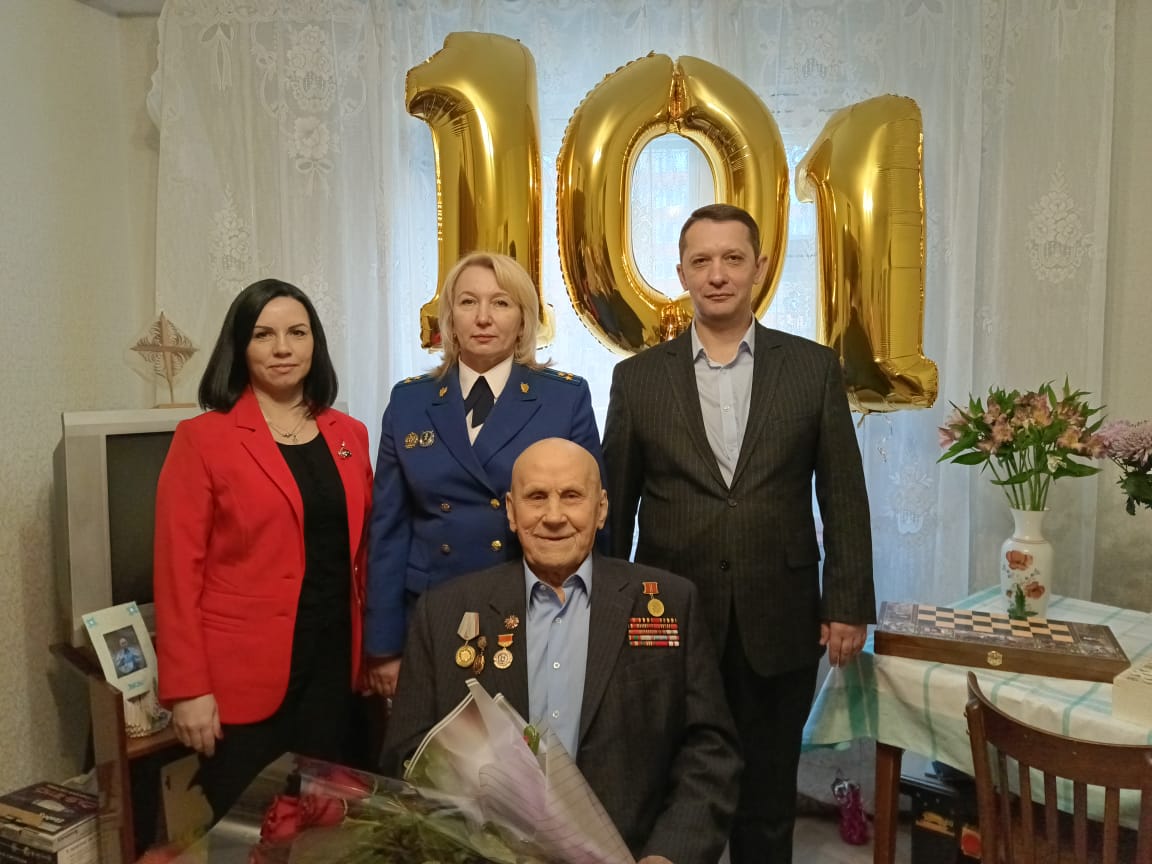 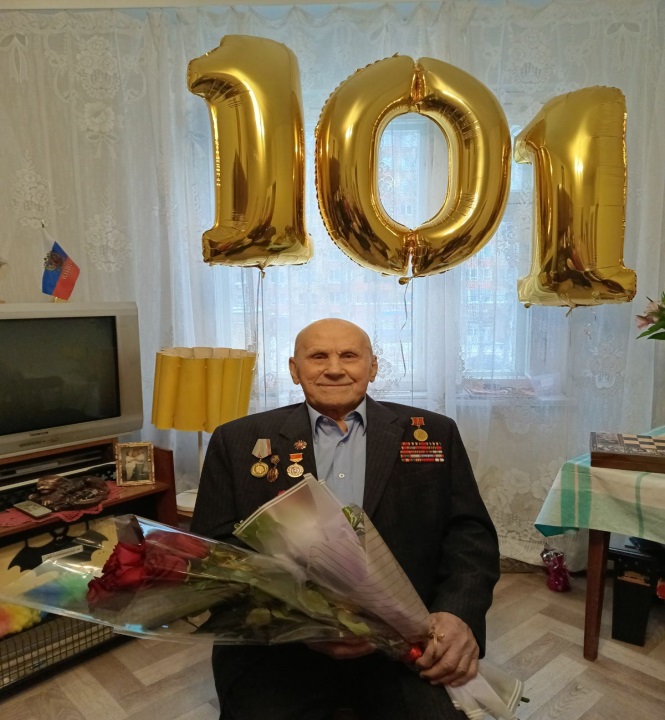 